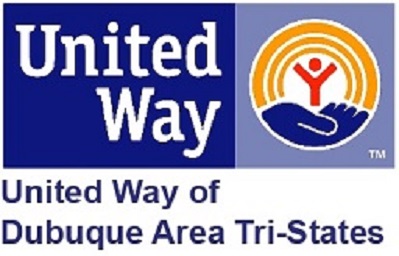 Human Service Provider Call10/15/2020Zoom Meetinghttps://us02web.zoom.us/j/81979408164?pwd=TTF4Q0lqR1V2dk05NXpRYkZVT3pWZz09This call is to help streamline communication and support and encourage collaboration to make the most of resources during this COVID 19 pandemic. It also provides the opportunity for updates on local needs from the nonprofit sector. Please refer to United Way website for previous notes and resources- https://dbqunitedway.org/covid-19-nonprofit-supportThis call has created great opportunities to build partnerships and for our system to work together to coordinate and broaden our impact. There has been a great deal of collaboration with the city, nonprofits, philanthropists, legislators, and more. THANK YOU!United WayDanielle Peterson Campaign season has started. Mostly virtual. Depending how well those go, directly relates how much we can invest in the community in the spring. Dubuque Area Labor Harvest is consistently needing volunteers to help deliver groceries. Typically Thursdays and Saturdays at 10:30am. Connect with Tom Townsend or Paula Paider Licht paula.paiderlicht@dbqunitedway.org Get connected portal – if you have any opportunities, especially virtual, please post. Over 4,500 people on this site. http://dbqunitedway.galaxydigital.com/Please be sure your agency information is updated and accurate in the 211 information system. This system is getting more calls than ever due to COVID and the recent storm.  It is important that 211 is able to give out accurate information to those calling in. https://www.211iowa.org/COAD (Community Organizations Active in Disaster)/Long Range Planning CommitteePeter SuppleApproved 3 applicationsChildcare Resource & Referral: $10,000 for PPE (gloves) for childcare providersNortheast Iowa Area Agency on Aging: $20,000 meals on wheels for elderlyProject Rooted: $15,875 for water bottles for Dubuque Community School District Food Provider NetworkThanksgiving meal – working with Food Provider Network to plan on how to supplement the traditional Ginter Family meal that won’t be happening this year. Piecemeal together all the providers and what they can do to provide carry out and deliveries. More to come on that.Workforce DevelopmentRon AxtellIowa reinstated the work search requirement as of September 8th. That had been waived since the beginning of the pandemic. For normal unemployment, people must make 2 job contacts a week. Iowa Works Center and satellite offices started providing limited in person services to assist people with job searching activities. Basic services include assisting people with job searches, applications, resume preparation and other.  If you would like to meet in person, call the local office first to schedule an appointment. Walk in services may be limited due to social distancing. For unemployment services or questions, please call 1-866-239-0843 or e mail uiclaimshelp@iwd.iowa.gov Rapid response activities for IBM workers in response to their facility closure happening next month. 3 pronged approach to get information out.  Last month we sent out website links and YouTube links, e mailed out by the company to the workers. Earlier this week there was a mass mailing to all 236 workers identified on the warn notice, including information on 211, access Dubuque jobs, Hawkeye health coverage, opportunities through NICC, job search assistance through Iowa Works, and other community resources. Some people did accepted the transfer to the IBM in Columbia Mo.  Third part is a virtual meeting with any IBM people who are interested to present on unemployment insurance benefits.Please encourage people to access the https://www.iowaworkforcedevelopment.gov/ for information.City of DubuqueJarelyn O’ConnorCity started a program a few weeks ago through recreation division to support kids on hybrid model learning. Program at Comiskie Community Center for Fulton & Audubon kids. Days they are not in school can come and have homework help and enrichment actives. Worked closely with school district to develop this program. Free for families who meet the income guidelines. Going to be expanding this to serve Lincoln and Prescott schools. Location will also be downtown and starting in a couple of weeks. Purchase of Service grant program is open. Grants are due Nov. 10th. Applications are at www.cityofdubuque.org/POSG $100,000 is available with a max grant of $25,000 to meet human service needs. Chris Lester in Housing and Community Development department is the contact. Crescent in cooperation with HACAP and City is offering a free drive up flu shots on Saturday 10/17 at Flora park 8-11 or until gone. https://crescentchc.org/City of Dubuque HousingDawn DeMaioStill taking applications daily for the assistance provided through COAD Long Range Planning Committee grant funds as well as the CBDG funds for short term assistance with mortgage, rent, and utilities. Up to 615 inquiries. Started accessing funds that were given through COAD. Spent half of that money assisting people who did not initially meet qualifications. Now sifting through applications in tier 2 applications; those who applied  but didn’t meet criteria because they weren’t current on utilities. Trying to assist and get their utilities taken care of so they can proceed with full application. New program issued that Iowa’s Finance Authority can offer utility assistance. www.iowahousingrecovery.com Residential Utility Assistance Program.  Applications accepted until November 20, 2020 or until resources are exhausted. HACAPHeather HarneyThe Iowa housing recovery website will direct you to the utilities assistance program and rental assistance program. They are two separate applications. Can apply for up to $2,000 on utilities assistance. Do also have to show a loss of income due to COVID. Applying for this program won’t be affective against the utility shut off moratorium. Still have to apply for LIHEAP. Should apply for both if they can. LiHEAP taking applications now for elderly and disabled. All others Nov. 1st. Operation New View – now HACAP has moved to United Way building 220 W 7th St. Phones and staff are at the new office. Our offices are closed for walk-ins and encourage everyone who is able to apply for LiHeap online. The link, with a pdf version of the application.  https://www.hacap.org/what-we-do/energy-conservation/apply-liheap/Hillcrest Family ServicesFrancie TuescherHillcrest has partnered with Abby Heath Center through funding that has come from the East Central Region for specific populations to offer free brain health coaching sessions and counseling sessions. Direct marketing to school personnel, law enforcement, first responders, childcare providers, long term care, and other health care providers such as eye doctors and dentists. Free resources out to specific groups that have been particularly impacted by COVID. Please help spread the word to help us reach everyone impacted. Virtual groups; can randomly hop onto the group.Free – don’t have to take insurance information, no eligibility process, not a lot of data collection. Just trying to get resources out there. Childcare CoalitionMeeting next week 10/22/20 at noon. Zoom Meeting:https://us02web.zoom.us/j/85318475789?pwd=ZytzdUlaNjFIT2xhYzhyVFMxMTZBZz09Meeting ID: 853 1847 5789, Passcode: 809105, +1 312 626 6799 US (Chicago)VNASara Herzog Continuing to do our normal programing.A lot of what we are doing is centered around COVID and response to that. Answering many calls from businesses and others asking, “who should be at work and who shouldn’t be.” For the first time, we have adult flu vaccines. Can call VNA to schedule. It is free. First come first serve. We ask if someone can get it through insurance, please do so. But we won’t turn anyone away. St. Mark Youth EnrichmentDawn CoganStill plugging along. Biggest challenge getting our kids in Dubuque to be on the live virtual session. People are engaging with materials going home and recorded videos. Much harder to get them to be on the live. Playing with moving the time. Those who are on are finding value. Hard for staff who have put so much time energy and love into creating content and not having many kids. Continue to meet regularly to talk about and problem solve issues.Western DBQ, back and forth with in person and virtual. This coming Monday back in person. Hoping and praying we can stay in person as long as possible. RTATricia WagnerPartner with Northeast Iowa Area Agency on Aging (NEI3A) and we are delivering Meals on Wheels frozen meals in Delaware, Dubuque, and Jackson Counties. Going really well. People are saying they prefer the frozen meals. Did still have county funding. Children 15 and under are free to ride the RTA. Lots of parents who are utilizing that to have their kids transported. Have to schedule through online trip maker on our website. 